University of Virginia Bachelor of Arts (BA) Psychology Checklist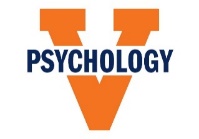 For complete requirements visit: https://psychology.as.virginia.edu/ba-psychology
STAY INFORMED: Sign up for notifications regarding the majorPREREQUISITES: These courses (taken in any order) are needed to declare the major and will also fill major requirements as applicableB.A. MAJOR REQUIREMENTS
For questions, please contact the Undergraduate Coordinator, Justin Woodward (psych-info@virginia.edu), Director of Undergraduate Studies, Chris Mazurek (psyc-dus@virginia.edu), or your major advisor  
Revised 11/01/2023Student Name:Preferred Advisor (if any):Student Email:Career Goals:Area of Interest (check all that apply):  Clinical  Cognitive  Community  Developmental   Social   Neuroscience   QuantitativeArea of Interest (check all that apply):  Clinical  Cognitive  Community  Developmental   Social   Neuroscience   QuantitativeArea of Interest (check all that apply):  Clinical  Cognitive  Community  Developmental   Social   Neuroscience   QuantitativeArea of Interest (check all that apply):  Clinical  Cognitive  Community  Developmental   Social   Neuroscience   QuantitativeJoin the “Psych-Majors-Minors” listserv.  Students may join the list before they declare. https://lists.virginia.edu/sympa/subscribe/psych-majors-minors(Optional) Join the “Psych-Majors-Minors-Underrep” for notifications related to underrepresented groups (i.e., historically underrepresented racial or ethnic group, first-generation college students, economically-disadvantaged background) https://lists.virginia.edu/sympa/subscribe/psych-majors-minors-underrep4 Required Courses (12 Credit Hours) A grade of at least C required. (* indicates a preferred course)Semester planned/taken (ex: Fall 2022)Choose one of the following:*STAT 1601 Intro to Data Science with R                                                    STAT 3080 From Data to Knowledge PSYC 3310 RM: R Applications in PsychologyPSYC 2005 Research Methods & Data Analysis IPSYC 2000-levelPSYC 2000-level 11 Required Courses (34 Credit Hours) At grade of at least C grade required. A max of 12 transfer credits can be used toward the major.Semester planned/taken (ex: Fall 2022)FundamentalsFundamentalsPillar I – Cognitive      PSYC 2150 Introducation to Cognition -or- PSYC 3160 Cognitive Neuroscience Pillar II – Systems & Behavioral Neuroscience     PSYC 2200 Survey of Neural Basis of Behavior -or- PSYC 3200 Fundamentals of Neuroscience(BIOL 3050 satisfies this requirement, but does not contribute credit to the major; an additional 3 PSYC elective credits needed)Pillar III – Developmental      PSYC 2700 Introduction to Child Psychology (VCC transfers may use PSY 230)Pillar IV – Clinical & Social     PSYC 2410 Abnormal Psychology -or- PSYC 2600 Introduction to Social Psychology Research Methods & Data AnalysisResearch Methods & Data AnalysisPSYC 2005 Research Methods & Data Analysis IPSYC 3006 Research Methods & Data Analysis II (4 credit hours)PSYC RM Topics (choose one) Any 3000+ RM course     PSYC 3990/3991 (3 credit hours total)Visit the course planning page for a list of approved RM courses: https://psychology.as.virginia.edu/course-planning Advanced Topics & ElectivesAdvanced Topics & ElectivesPSYC 2000+ PSYC 3000+ (You may use up to 3 credits of PSYC 3590 Research in Psychology)PSYC 3000+PSYC 4000+UVA PSYC GPA of at least 2.00 (to calculate, please include all psychology courses already taken at UVA, including repated courses)